Guía de actividades n°1:. El concepto de HistoriaI Medio CObjetivo: Comprender el concepto de Historia y su relación con el tiempo pasado, y su relación con las diversas interpretaciones que plantea el estudio del pasado, además de valorar y tolerar las diferencias de argumentos frente a un mismo evento.Instrucciones: Lee los siguientes enunciados y complemente con la lectura del PPT adjunto. Luego responde las preguntas que se presentan al final de cada ítem. Debes enviar tus respuestas al correo del profesor Carlos Gutiérrez (Mauro): profesor.maurolab@gmail.com Tienes como plazo máximo para entregar tu trabajo el día miércoles 25 de marzo, hasta las 16.30 PM.El asunto debe indicar; Nombre del estudiante, curso y nombre del trabajo. Total ideal: 37 puntos para nota 7,0 con un 60% de exigencia.    Nombre: ______________________________________________________________    Curso 1° C         Fecha:       /     /  I. ítem: Concepto de Historia1) Lea el siguiente enunciado:Sobre el concepto de Historia señalado en la clase anterior “LA HISTORIA ES EL CONOCIMIENTO DEL PASADO HUMANO” (Henri Marrou), muchas personas piensan que “Hacemos Historia”. Esto es, que nuestra vida actual, presente, se constituye en Historia.La pregunta que surge es: ¿Si dijimos que la Historia es el conocimiento del PASADO humano, porqué razón pensamos hacer Historia cuando vivimos nuestra vida en el PRESENTE?Por ello:1) EXPLIQUE CUÁL ES LA CONTRADICCIÓN ENTRE LA FRASE DICHA POR LAS PERSONAS (“hacemos Historia”) Y LA DEFINICIÓN DE HISTORIA ESTUDIADA EN CLASES.2) Para contestar complete el siguiente cuadro. En donde deberá determinar si existe o no existe Contradicción entre dichas afirmaciones (20 puntos) Nota: deberá escribir en ambas partes del cuadro. Se trata de tomar una postura frente a una determinada afirmación, y, a su vez, aprender a comprender y valorar los razonamientos de aquellos que no estamos de acuerdo. II) Ítem: Conflicto de Interpretaciones (17 puntos)Señalamos en clase que la Historia se interpreta de diferentes modos. Un ejemplo de ello es como se piensa el “Proceso Constituyente” que está en curso en nuestro país. Para esto veamos las posturas en discusión a través de dos lecturas, y contesten las siguientes preguntas.a) ¿Cuáles son las posiciones de cada postura? (5 puntos)________________________________________________________________________________________________________________________________________________________________________________________________________________________________________________________________________________________________________________________________________________________b) Señale cuáles son las coincidencias que presentan ambas posiciones (5 puntos)________________________________________________________________________________________________________________________________________________________________________________________________________________________________________________________________________________________________________________________________________________________c) ¿Por qué frente a un mismo acontecimiento (la creación de una nueva constitución) un grupo lo piensa con Rechazo y otro con Apruebo? (7 puntos)________________________________________________________________________________________________________________________________________________________________________________________________________________________________________________________________________________________________________________________________________________________Tabla de especificaciones: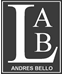 Liceo Andrés Bello A-94Departamento de HumanidadesAsignatura: Historia, Geografía y Ciencias Sociales.Profesor: Carlos Gutiérrez Vásquez.Sí hay contradicción (10 puntos)No hay contradicción (10 puntos)APRUEBORECHAZOEl reconocido medio británico, “The Economist”, publicó este jueves una columna titulada “Cómo reformar Chile“, en que nuevamente analiza la situación del país y afirman que el diálogo constitucional “ofrece a Chile una salida de su laberinto” y que una nueva carta magna “ofrece al país un camino para salir de la ira y el desorden”.Respecto a otros procesos constituyentes en la región, afirma: “Muchas constituciones recientes de América Latina han sido prolíficas y utópicas, llenas de ‘derechos’ impagables. Pero Chile tiene salvaguardas. A menos que el nuevo documento sea aprobado por dos tercios de la asamblea y luego en un referéndum (ratificatorio), la Constitución vigente permanecerá”, analiza.Por otro lado, el medio inglés destaca dentro de las demandas de la ciudadanía “un sistema de pensiones con una red de seguridad más fuerte y un sistema universal de salud pública”, que conllevarían “abolir las isapres” y “un compromiso para subir los impuestos”.Ante esto plantean que el presidente Sebastián Piñera no ha tenido la audacia para superar la crisis y ha cedido muy marginalmente “como si estuviera regateando”.Fuente:https://www.theclinic.cl/2020/03/13/the-economist-defiende-nueva-constitucion-en-chile-y-afirma-que-pinera-ha-ofrecido-poco-como-si-estuviera-regateando/ LA CAUSACon confianza y optimismo te podemos contar que cada día somos más los que estamos uniendo voluntades para decir: Rechazo.No estás solo, es lo que te han hecho creer, pero no es verdad; somos muchos en esta causa.De a poco vamos despertando y no nos vamos a someter al miedo que nos tratan de imponer. Esta vez, nuestra voz se va a escuchar más fuerte que nunca. Hay que resolver las Urgencias Sociales; cambiar la Constitución no es prioridad, la podemos reformar en paz.Súmate a esta cruzada. Porque cada corazón, cada persona y cada voto cuenta.Vamos que juntos podemos¡Somos más los que queremos vivir en el Chile que soñamos!Fuente:https://www.votarechazo.cl                   HabilidadÍtems Habilidades de dificultad básicaHabilidades de dificultad básicaHabilidades de dificultad básicaHabilidades de dificultad Media Habilidades de dificultad Media Habilidades de dificultad Media Habilidades de dificultad Media Habilidades de dificultad Media Habilidades de dificultad Media Habilidades de procesamiento de alto nivel Habilidades de procesamiento de alto nivel Habilidades de procesamiento de alto nivel Habilidades de procesamiento de alto nivel                    HabilidadÍtems             Recordar          Reconocer            Describir              Describir            Interpretar                 Aplicar           Comparar              Analizar                   Inferir             Sintetizar           Organizar               Evaluar                    Crear                  Ítem Ixxxxx   xxxxxÍtem IIXXXXxX